MANDATORY SAVINGS ACCOUNT ACCESS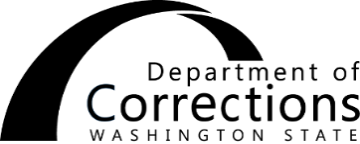 Name	DOC number	FacilityI am requesting that $     	 be released from my mandatory savings account to:Name	RelationshipThe purpose of this request is:Signature	DateAs of      	 the mandatory savings account balance is $     	.	DateCurrent assignment:	     		Current rate of pay:	     	Custody level:	     		Earned Release Date:	     	Next classification review date:	     	Current Legal Financial Obligations?	 Yes   NoRestitution involved?	 Yes   No Approved	 DeniedComments:Superintendent/RCM/designee	Signature	DateThe contents of this document may be eligible for public disclosure.  Social Security Numbers are considered confidential information and will be redacted in the event of such a request.  This form is governed by Executive Order 16-01, RCW 42.56, and RCW 40.14.Distribution:  ORIGINAL - Business Office	COPY - Incarcerated individualCASE MANAGER COMPLETESDECISION